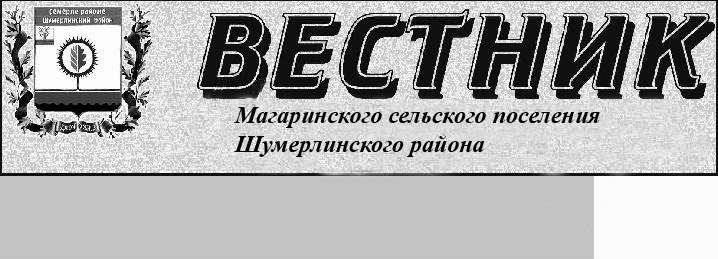 РешениеСобрания депутатов Магаринского сельского поселения Шумерлинского района Чувашской Республики«О внесении изменений в Решение Собрания депутатов Магаринского сельского поселения Шумерлинского района «О  бюджете Магаринского сельского поселения  Шумерлинского района Чувашской  Республики на 2020 год и на плановый период 2021 и 2022 годов»»30.06.2020 № 60/1Статья 1Внести в Решение Собрания депутатов Магаринского сельского поселения Шумерлинского района от 29 ноября 2019 года № 52/2 «О бюджете Магаринского сельского поселения Шумерлинского района Чувашской  Республики на 2020 год и на плановый период 2021 и 2022 годов» следующие изменения:1) часть 1 статьи 1 изложить в следующей редакции:«1.Утвердить основные характеристики бюджета Магаринского сельского поселения Шумерлинского района Чувашской  Республики  на 2020 год:прогнозируемый общий объем доходов бюджета Магаринского сельского поселения  Шумерлинского района  Чувашской  Республики  в сумме 5968,5 тыс. рублей, в том числе объем безвозмездных поступлений  5449,9 тыс. рублей, из них объем межбюджетных трансфертов, получаемых из бюджета Шумерлинского района  Чувашской  Республики  – 4741,2 тыс. рублей;общий объем расходов бюджета Магаринского сельского поселения Шумерлинского района Чувашской  Республики  в сумме 6176,8 тыс. рублей;предельный объем муниципального долга Магаринского сельского поселения Шумерлинского района Чувашской  Республики  в сумме 0,0 тыс. рублей;верхний предел муниципального внутреннего долга Магаринского сельского поселения Шумерлинского района Чувашской  Республики  на 1 января 2021 года в сумме 0,0 тыс. рублей, в том числе верхний  предел долга по муниципальным гарантиям Магаринского сельского поселения Шумерлинского района  Чувашской  Республики в сумме  0,0 тыс. рублей;объем расходов на обслуживание муниципального долга Магаринского сельского поселения Шумерлинского района Чувашской  Республики  0,0 тыс. рублей;прогнозируемый дефицит  бюджета Магаринского сельского поселения Шумерлинского района  Чувашской  Республики  в сумме 208,3 тыс. рублей».2) в статье 3 слова «на 2020 год согласно приложениям 3, 31» заменить словами «на 2020 год согласно приложениям 3, 31, 32»;3) в статье 4:в части 1:в пункте «а» слова «приложению 5, 51 » заменить словами «приложениям  5, 51, 52»;в пункте «д» слова «приложению 9, 91» заменить словами «приложениям 9, 91, 92»;часть 3  изложить  в  следующей  редакции:«3. Утвердить:объем бюджетных ассигнований Дорожного фонда Магаринского сельского поселения Шумерлинского района  Чувашской  Республики: на 2020 год в сумме  3969,8 тыс. рублей;  на 2021 год в сумме  551,1  тыс. рублей; на 2022 год в сумме  736,5 тыс. рублей.прогнозируемый объем доходов бюджета Магаринского  сельского  поселения Шумерлинского района Чувашской  Республики  от поступлений, указанных в статье 2 Решения Собрания депутатов Магаринского сельского поселения  Шумерлинского района Чувашской  Республики от 30 декабря  2013 года № 37/4 "О Дорожном фонде Магаринского сельского поселения  Шумерлинского района": на 2020 год в сумме  3969,8 тыс. рублей;  на 2021 год в сумме  551,1  тыс. рублей; на 2022 год в сумме  736,5 тыс. рублей».4) дополнить приложениями  32, 52,92 согласно приложениям соответственно 1, 2, 4  к настоящему Решению;5) приложения 7, 11 изложить в новой редакции согласно  приложений 3, 5 к настоящему Решению.Статья 2Настоящее Решение вступает в силу со дня его опубликования в издании «Вестник Магаринского сельского поселения Шумерлинского района».Глава Магаринского сельского поселения Л.Д.Егорова    Приложение № 5к решению Собрания депутатов Магаринского сельского поселения Шумерлинского района Чувашской Республикиот 30.06.2020 года № 60/1Приложение 11к решению Собрания депутатов Магаринского сельского поселения Шумерлинского района Чувашской Республики«О бюджете Магаринского сельского поселения Шумерлинского района Чувашской Республики на 2020 год  и на плановый период 2021 и 2022 годов»ИСТОЧНИКИвнутреннего финансирования дефицита бюджета Магаринского сельского  поселения Шумерлинского района Чувашской  Республики  на 2020 годРешениеСобрания депутатов Магаринского сельского поселения Шумерлинского района Чувашской Республики«О внесении изменений в Решение Собрания депутатов Магаринского сельского поселения Шумерлинского района «О внесении изменений в Положение "О вопросах налогового регулирования в Магаринском сельском поселении Шумерлинского района Чувашской Республики, отнесенных законодательством Российской Федерации о налогах и сборах к ведению органов местного самоуправления»30.06.2020 № 60/2В соответствии с Законом Чувашской Республики от 20.12.2019 № 88 "О внесении изменений в отдельные законодательные акты Чувашской Республики", Законом Чувашской Республики от 29.04.2020 № 33 "О внесении изменений в Закон Чувашской Республики "О вопросах налогового регулирования в Чувашской Республике, отнесенных законодательством Российской Федерации о налогах и сборах к ведению субъектов Российской Федерации",Собрание депутатов Магаринского сельского поселения Шумерлинского районаЧувашской Республики решило:Статья 1. Внести в Положение "О вопросах налогового регулирования в Магаринском сельском поселении Шумерлинского района Чувашской Республики, отнесенных законодательством Российской Федерации о налогах и сборах к ведению органов местного самоуправления", утвержденное решением Собрания депутатов Магаринского сельского поселения Шумерлинского района от 30.11.2017 года № 27/1 следующие изменения:1) в абзаце первом пункта 2 статьи 14 слова "исключительно в порядке, предусмотренном" заменить словами "только в соответствии с";2) в  статье 15:а) пункт 1 дополнить словами ", если иное не предусмотрено Налоговым кодексом Российской Федерации";б) в пункте 5:- в абзаце первом слова "а также если рассрочка по уплате налога предоставлена по основанию, указанному в подпункте 7 пункта 2 настоящей статьи," исключить;- дополнить абзацем следующего содержания:"В случае, если рассрочка по уплате налога предоставлена по основанию, указанному в подпункте 7 пункта 2 настоящей статьи, на сумму задолженности начисляются проценты исходя из ставки, равной ставке рефинансирования Центрального банка Российской Федерации, действовавшей в период рассрочки, если иное не предусмотрено правом Евразийского экономического союза и законодательством Российской Федерации о таможенном регулировании в отношении налогов, подлежащих уплате в связи с перемещением товаров через таможенную границу Евразийского экономического союза.";Статья 2. 1. Настоящее решение вступает в силу со дня его официального опубликования в издании "Вестник Магаринского сельского поселения", за исключением положений, для которых настоящей статьей установлены иные сроки вступления их в силу.2. Подпункт "б" пункта 2 статьи 1 настоящего решения вступает в силу с 1 августа 2020 года, но не ранее чем по истечении одного месяца со дня его официального опубликования в издании "Вестник Магаринского сельского поселения".Глава Магаринского сельского поселения Шумерлинского района Егорова Л.Д.  Постановлениеадминистрации Магаринского сельского поселения Шумерлинского района  «О проведении публичных слушаний по проекту решения Собрания депутатов Магаринского  сельского  поселения Шумерлинского района «О внесении изменений в решение Собрания депутатов Магаринского сельского поселения Шумерлинского района от 19.10.2018 года № 37/5 «Об утверждении Правил благоустройства территории Магаринского сельского поселения Шумерлинского района»№ 55 от 30.06.2020	1.	Назначить проведение публичных слушаний по проекту решения Собрания депутатов Магаринского  сельского  поселения  Шумерлинского района «О внесении изменений в решение Собрания депутатов Магаринского сельского поселения Шумерлинского района от 19.10.2018 года № 37/5 «Об утверждении Правил благоустройства территории Магаринского сельского поселения Шумерлинского района» в Саланчикском сельском клубе Магаринского  сельского  поселения Шумерлинского района  на  30 июля 2020 года в   16   час.   30   мин.2.	Образовать для проведения публичных слушаний по проекту решения Собрания депутатов Магаринского  сельского  поселения  Шумерлинского района «О внесении изменений в решение Собрания депутатов Магаринского сельского поселения Шумерлинского района от 19.10.2018 года № 37/5 «Об утверждении Правил благоустройства территории Магаринского сельского поселения Шумерлинского района» комиссию в следующем составе:- Егорова Л.Д. -  глава Магаринского сельского поселения, председатель комиссии;- Сокол Н.Д. - председатель Собрания депутатов Магаринского сельского поселения Шумерлинского района, заместитель председателя комиссии;- Мамонова Е.В.   – ведущий специалист-эксперт администрации Магаринского сельского поселения, секретарь комиссии;Члены:- Малышева О.В. –специалист-эксперт администрации Магаринского сельскогопоселения;- Долгова З.Ф. - начальник отдела строительства, дорожного хозяйства и ЖКХ администрации Шумерлинского  района (по согласованию).3.	Назначить ответственной за подготовку и проведение публичных слушаний по  проекту решения Собрания депутатов Магаринского  сельского  поселения  Шумерлинского района «О внесении изменений в решение Собрания депутатов Магаринского сельского поселения Шумерлинского района от 19.10.2018 года № 37/5 «Об утверждении Правил благоустройства территории Магаринского сельского поселения Шумерлинского района» Долгову З.Ф. - начальника отдела строительства, дорожного хозяйства и ЖКХ администрации Шумерлинского  района  (по  согласованию).4.	Опубликовать в  издании «Вестник Магаринского  сельского  поселения  Шумерлинского  района» настоящее  постановление, проект  решения Собрания депутатов Магаринского  сельского  поселения  Шумерлинского района «Долгова З.Ф. - начальник отдела строительства, дорожного хозяйства и ЖКХ администрации Шумерлинского  района»Глава Магаринского  сельского  поселения Шумерлинского района  Л.Д.ЕгороваСобрание депутатов Магаринского сельского поселения Шумерлинского района Чувашской Республики решило:1. Внести в Правила благоустройства территории Магаринского сельского поселения Шумерлинского района», утвержденные решением Собрания депутатов  Магаринского сельского поселения Шумерлинского района Чувашской Республики от 19.10.2018 года № 37/5, следующие изменения: в разделе 5: пункт 5.3.2.3. изложить в следующей редакции:«5.3.2.3. Очистка территорий от мусора5.3.2.3.1. Данный раздел определяет требования к организации очистки территорий от бытового мусора всех видов.5.3.2.3.2. Для организации очистки территорий населенных пунктов Магаринского сельского поселения от ТКО и КГМ администрация Магаринского сельского поселения определяет места расположения контейнерных площадок сбора ТКО и КГМ на территории населенных пунктов Магаринского сельского поселения.Возведение, организация содержания и технического обслуживания указанных контейнерных площадок, за исключением случаев, указанных в пункте 5.3.2.3.4, осуществляется Управляющими компаниями, ТСЖ, юридическими лицами, индивидуальными предпринимателями в установленном законом порядке.5.3.2.3.3. В целях утилизации образующихся отходов физические лица, юридические лица и индивидуальные предприниматели размещают ТКО и КГМ в контейнерах сбора ТКО и КГМ, определенных в соответствии с пунктом 5.3.2.3.2 и указанных в договоре со специализированной организацией.5.3.2.3.4. Юридические лица, имеющие в собственности (пользовании) земельный участок, вправе организовать на соответствующем земельном участке площадки для сбора мусора для собственных нужд и организовать сбор и вывоз мусора путем заключения договора на сбор и вывоз бытового мусора со специализированной организацией.5.3.2.3.5. Вывоз ТКО и КГМ должен осуществляться организацией, имеющей в случаях, установленных законом, лицензию на данный вид деятельности.5.3.2.3.6. Контейнеры для ТКО в летний период подлежат помывке с периодичностью, установленной действующими санитарными правилами.»;в пункте 5.5.:подпункт 5.5.21. «и лечебных» исключить;подпункт 5.5.22.  признать утратившим силу.2. Настоящее решение вступает в силу после его опубликования в информационном издании «Вестник Магаринского сельского поселения Шумерлинского района» и подлежит размещению на официальном сайте Магаринского сельского поселения Шумерлинского района в сети Интернет. Глава  Магаринского сельского поселения Шумерлинского района 						Л.Д. Егорова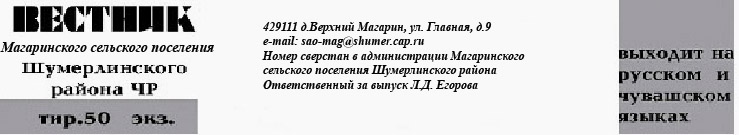 Приложение №1
к решению Собрания депутатов  
Магаринского сельского поселения Шумерлинского района Чувашской Республики 
от 30.06.2020 года  № 60/1Приложение №1
к решению Собрания депутатов  
Магаринского сельского поселения Шумерлинского района Чувашской Республики 
от 30.06.2020 года  № 60/1Приложение №1
к решению Собрания депутатов  
Магаринского сельского поселения Шумерлинского района Чувашской Республики 
от 30.06.2020 года  № 60/1Приложение №32
к решению Собрания депутатов
Магаринского сельского поселения Шумерлинского района Чувашской Республики «О  бюджете                                                                                                                                                                                                                                                                                                                                                                                            Магаринского сельского  поселения  Шумерлинского  района Чувашской Республики на  2020 год и на плановый период 2021 и 2022 годов»Приложение №32
к решению Собрания депутатов
Магаринского сельского поселения Шумерлинского района Чувашской Республики «О  бюджете                                                                                                                                                                                                                                                                                                                                                                                            Магаринского сельского  поселения  Шумерлинского  района Чувашской Республики на  2020 год и на плановый период 2021 и 2022 годов»Приложение №32
к решению Собрания депутатов
Магаринского сельского поселения Шумерлинского района Чувашской Республики «О  бюджете                                                                                                                                                                                                                                                                                                                                                                                            Магаринского сельского  поселения  Шумерлинского  района Чувашской Республики на  2020 год и на плановый период 2021 и 2022 годов»ИЗМЕНЕНИЯИЗМЕНЕНИЯИЗМЕНЕНИЯИЗМЕНЕНИЯИЗМЕНЕНИЯпрогнозируемых объемов поступлений  доходов в  бюджет Магаринского сельского поселения  Шумерлинского района Чувашской Республики на 2020 год,прогнозируемых объемов поступлений  доходов в  бюджет Магаринского сельского поселения  Шумерлинского района Чувашской Республики на 2020 год,прогнозируемых объемов поступлений  доходов в  бюджет Магаринского сельского поселения  Шумерлинского района Чувашской Республики на 2020 год,прогнозируемых объемов поступлений  доходов в  бюджет Магаринского сельского поселения  Шумерлинского района Чувашской Республики на 2020 год,прогнозируемых объемов поступлений  доходов в  бюджет Магаринского сельского поселения  Шумерлинского района Чувашской Республики на 2020 год,предусмотренных приложениями 3, 31 к решению Собрания депутатов Магаринского сельского поселения Шумерлинского района Чувашской Республики «О бюджете Магаринского сельского поселения Шумерлинского района Чувашской Республики на 2020 год и на плановый период 2021 и 2022 годов»предусмотренных приложениями 3, 31 к решению Собрания депутатов Магаринского сельского поселения Шумерлинского района Чувашской Республики «О бюджете Магаринского сельского поселения Шумерлинского района Чувашской Республики на 2020 год и на плановый период 2021 и 2022 годов»предусмотренных приложениями 3, 31 к решению Собрания депутатов Магаринского сельского поселения Шумерлинского района Чувашской Республики «О бюджете Магаринского сельского поселения Шумерлинского района Чувашской Республики на 2020 год и на плановый период 2021 и 2022 годов»предусмотренных приложениями 3, 31 к решению Собрания депутатов Магаринского сельского поселения Шумерлинского района Чувашской Республики «О бюджете Магаринского сельского поселения Шумерлинского района Чувашской Республики на 2020 год и на плановый период 2021 и 2022 годов»предусмотренных приложениями 3, 31 к решению Собрания депутатов Магаринского сельского поселения Шумерлинского района Чувашской Республики «О бюджете Магаринского сельского поселения Шумерлинского района Чувашской Республики на 2020 год и на плановый период 2021 и 2022 годов»(тыс. рублей)Код бюджетной классификацииНаименование доходовСумма123000 2 00 00000 00 0000 000БЕЗВОЗМЕЗДНЫЕ ПОСТУПЛЕНИЯ3069,7000 2 02 00000 00 0000 000Безвозмездные поступления от других бюджетов бюджетной системы Российской Федерации2965,2в том числе:000 2 02 20000 00 0000 150Субсидии бюджетам бюджетной системы Российской Федерации (межбюджетные субсидии)2965,2000 2 07 00000 00 0000 000Прочие безвозмездные поступления104,5ВСЕГО ДОХОДОВ3069,7Приложение № 2к решению Собрания депутатов Магаринского сельского поселения Шумерлинского района Чувашской Республики от 30.06.2020 года № 60/1Приложение 52к решению Собрания депутатов Магаринского сельского поселения Шумерлинского района Чувашской Республики «О бюджете Магаринского сельского поселения Шумерлинского района Чувашской Республики на 2020 год  и на плановый период 2021 и 2022 годов»Приложение № 2к решению Собрания депутатов Магаринского сельского поселения Шумерлинского района Чувашской Республики от 30.06.2020 года № 60/1Приложение 52к решению Собрания депутатов Магаринского сельского поселения Шумерлинского района Чувашской Республики «О бюджете Магаринского сельского поселения Шумерлинского района Чувашской Республики на 2020 год  и на плановый период 2021 и 2022 годов»Приложение № 2к решению Собрания депутатов Магаринского сельского поселения Шумерлинского района Чувашской Республики от 30.06.2020 года № 60/1Приложение 52к решению Собрания депутатов Магаринского сельского поселения Шумерлинского района Чувашской Республики «О бюджете Магаринского сельского поселения Шумерлинского района Чувашской Республики на 2020 год  и на плановый период 2021 и 2022 годов»Приложение № 2к решению Собрания депутатов Магаринского сельского поселения Шумерлинского района Чувашской Республики от 30.06.2020 года № 60/1Приложение 52к решению Собрания депутатов Магаринского сельского поселения Шумерлинского района Чувашской Республики «О бюджете Магаринского сельского поселения Шумерлинского района Чувашской Республики на 2020 год  и на плановый период 2021 и 2022 годов»Приложение № 2к решению Собрания депутатов Магаринского сельского поселения Шумерлинского района Чувашской Республики от 30.06.2020 года № 60/1Приложение 52к решению Собрания депутатов Магаринского сельского поселения Шумерлинского района Чувашской Республики «О бюджете Магаринского сельского поселения Шумерлинского района Чувашской Республики на 2020 год  и на плановый период 2021 и 2022 годов»ИЗМЕНЕНИЕраспределения бюджетных ассигнований по разделам, подразделам, целевым статьям (муниципальным программам Магаринского сельского поселения Шумерлинского района Чувашской Республики) и группам  (группам и подгруппам) видов расходов классификации расходов бюджета Магаринского сельского поселения Шумерлинского района Чувашской Республики на 2020 год, предусмотренного приложениями 5, 51к решению Собрания депутатов Магаринского сельского поселения Шумерлинского района Чувашской Республики  "О бюджете Магаринского сельского поселения Шумерлинского района Чувашской Республики на 2020 год и на плановый период 2021 и 2022 годов"ИЗМЕНЕНИЕраспределения бюджетных ассигнований по разделам, подразделам, целевым статьям (муниципальным программам Магаринского сельского поселения Шумерлинского района Чувашской Республики) и группам  (группам и подгруппам) видов расходов классификации расходов бюджета Магаринского сельского поселения Шумерлинского района Чувашской Республики на 2020 год, предусмотренного приложениями 5, 51к решению Собрания депутатов Магаринского сельского поселения Шумерлинского района Чувашской Республики  "О бюджете Магаринского сельского поселения Шумерлинского района Чувашской Республики на 2020 год и на плановый период 2021 и 2022 годов"ИЗМЕНЕНИЕраспределения бюджетных ассигнований по разделам, подразделам, целевым статьям (муниципальным программам Магаринского сельского поселения Шумерлинского района Чувашской Республики) и группам  (группам и подгруппам) видов расходов классификации расходов бюджета Магаринского сельского поселения Шумерлинского района Чувашской Республики на 2020 год, предусмотренного приложениями 5, 51к решению Собрания депутатов Магаринского сельского поселения Шумерлинского района Чувашской Республики  "О бюджете Магаринского сельского поселения Шумерлинского района Чувашской Республики на 2020 год и на плановый период 2021 и 2022 годов"ИЗМЕНЕНИЕраспределения бюджетных ассигнований по разделам, подразделам, целевым статьям (муниципальным программам Магаринского сельского поселения Шумерлинского района Чувашской Республики) и группам  (группам и подгруппам) видов расходов классификации расходов бюджета Магаринского сельского поселения Шумерлинского района Чувашской Республики на 2020 год, предусмотренного приложениями 5, 51к решению Собрания депутатов Магаринского сельского поселения Шумерлинского района Чувашской Республики  "О бюджете Магаринского сельского поселения Шумерлинского района Чувашской Республики на 2020 год и на плановый период 2021 и 2022 годов"ИЗМЕНЕНИЕраспределения бюджетных ассигнований по разделам, подразделам, целевым статьям (муниципальным программам Магаринского сельского поселения Шумерлинского района Чувашской Республики) и группам  (группам и подгруппам) видов расходов классификации расходов бюджета Магаринского сельского поселения Шумерлинского района Чувашской Республики на 2020 год, предусмотренного приложениями 5, 51к решению Собрания депутатов Магаринского сельского поселения Шумерлинского района Чувашской Республики  "О бюджете Магаринского сельского поселения Шумерлинского района Чувашской Республики на 2020 год и на плановый период 2021 и 2022 годов"ИЗМЕНЕНИЕраспределения бюджетных ассигнований по разделам, подразделам, целевым статьям (муниципальным программам Магаринского сельского поселения Шумерлинского района Чувашской Республики) и группам  (группам и подгруппам) видов расходов классификации расходов бюджета Магаринского сельского поселения Шумерлинского района Чувашской Республики на 2020 год, предусмотренного приложениями 5, 51к решению Собрания депутатов Магаринского сельского поселения Шумерлинского района Чувашской Республики  "О бюджете Магаринского сельского поселения Шумерлинского района Чувашской Республики на 2020 год и на плановый период 2021 и 2022 годов"(тыс. рублей)(тыс. рублей)(тыс. рублей)(тыс. рублей)(тыс. рублей)(тыс. рублей)НаименованиеРазделПодразделЦелевая статья (муниципальные программы)Группа (группа и подгруппа) вида расходовСумма (увеличение, уменьшение(-))НаименованиеРазделПодразделЦелевая статья (муниципальные программы)Группа (группа и подгруппа) вида расходовизменение (увеличе-ние, уменьше-ние (-))123456Всего3 084,6Национальная экономика042 921,6Дорожное хозяйство (дорожные фонды)04092 921,6Муниципальная программа Чувашской Республики "Комплексное развитие сельских территорий Чувашской Республики"0409A6000000002 921,6Подпрограмма "Создание и развитие инфраструктуры на сельских территориях" государственной программы Чувашской Республики "Комплексное развитие сельских территорий Чувашской Республики"0409A6200000002 921,6Основное мероприятие "Комплексное обустройство населенных пунктов, расположенных в сельской местности, объектами социальной и инженерной инфраструктуры, а также строительство и реконструкция автомобильных дорог"0409A6201000002 921,6Реализация проектов развития общественной инфраструктуры, основанных на местных инициативах0409A6201S65702 921,6Закупка товаров, работ и услуг для обеспечения государственных (муниципальных) нужд0409A6201S65702002 921,6Иные закупки товаров, работ и услуг для обеспечения государственных (муниципальных) нужд0409A6201S65702402 921,6Жилищно-коммунальное хозяйство05163,0Коммунальное хозяйство050243,6Муниципальная программа Чувашской Республики "Комплексное развитие сельских территорий Чувашской Республики"0502A60000000043,6Подпрограмма "Создание и развитие инфраструктуры на сельских территориях" государственной программы Чувашской Республики "Комплексное развитие сельских территорий Чувашской Республики"0502A62000000043,6Основное мероприятие "Комплексное обустройство населенных пунктов, расположенных в сельской местности, объектами социальной и инженерной инфраструктуры, а также строительство и реконструкция автомобильных дорог"0502A62010000043,6Реализация проектов развития общественной инфраструктуры, основанных на местных инициативах0502A6201S657043,6Закупка товаров, работ и услуг для обеспечения государственных (муниципальных) нужд0502A6201S657020043,6Иные закупки товаров, работ и услуг для обеспечения государственных (муниципальных) нужд0502A6201S657024043,6Благоустройство0503119,4Муниципальная программа Чувашской Республики "Комплексное развитие сельских территорий Чувашской Республики"0503A600000000119,4Подпрограмма "Создание и развитие инфраструктуры на сельских территориях" государственной программы Чувашской Республики "Комплексное развитие сельских территорий Чувашской Республики"0503A620000000119,4Основное мероприятие "Комплексное обустройство населенных пунктов, расположенных в сельской местности, объектами социальной и инженерной инфраструктуры, а также строительство и реконструкция автомобильных дорог"0503A620100000119,4Реализация проектов развития общественной инфраструктуры, основанных на местных инициативах0503A6201S6570119,4Закупка товаров, работ и услуг для обеспечения государственных (муниципальных) нужд0503A6201S6570200119,4Иные закупки товаров, работ и услуг для обеспечения государственных (муниципальных) нужд0503A6201S6570240119,4Приложение № 3к решению Собрания депутатовМагаринского сельского поселения Шумерлинского района Чувашской Республикиот 30.06.2020 года № 60/1Приложение  7к решению Собрания депутатовМагаринского сельского поселения Шумерлинского района Чувашской Республики «О бюджете Магаринского сельского поселения Шумерлинского района Чувашской Республики на 2020 год  и на плановый период 2021 и 2022 годов»Приложение № 3к решению Собрания депутатовМагаринского сельского поселения Шумерлинского района Чувашской Республикиот 30.06.2020 года № 60/1Приложение  7к решению Собрания депутатовМагаринского сельского поселения Шумерлинского района Чувашской Республики «О бюджете Магаринского сельского поселения Шумерлинского района Чувашской Республики на 2020 год  и на плановый период 2021 и 2022 годов»Приложение № 3к решению Собрания депутатовМагаринского сельского поселения Шумерлинского района Чувашской Республикиот 30.06.2020 года № 60/1Приложение  7к решению Собрания депутатовМагаринского сельского поселения Шумерлинского района Чувашской Республики «О бюджете Магаринского сельского поселения Шумерлинского района Чувашской Республики на 2020 год  и на плановый период 2021 и 2022 годов»Приложение № 3к решению Собрания депутатовМагаринского сельского поселения Шумерлинского района Чувашской Республикиот 30.06.2020 года № 60/1Приложение  7к решению Собрания депутатовМагаринского сельского поселения Шумерлинского района Чувашской Республики «О бюджете Магаринского сельского поселения Шумерлинского района Чувашской Республики на 2020 год  и на плановый период 2021 и 2022 годов»Приложение № 3к решению Собрания депутатовМагаринского сельского поселения Шумерлинского района Чувашской Республикиот 30.06.2020 года № 60/1Приложение  7к решению Собрания депутатовМагаринского сельского поселения Шумерлинского района Чувашской Республики «О бюджете Магаринского сельского поселения Шумерлинского района Чувашской Республики на 2020 год  и на плановый период 2021 и 2022 годов»Приложение № 3к решению Собрания депутатовМагаринского сельского поселения Шумерлинского района Чувашской Республикиот 30.06.2020 года № 60/1Приложение  7к решению Собрания депутатовМагаринского сельского поселения Шумерлинского района Чувашской Республики «О бюджете Магаринского сельского поселения Шумерлинского района Чувашской Республики на 2020 год  и на плановый период 2021 и 2022 годов»Распределение бюджетных ассигнований по целевым статьям (муниципальным программам Магаринского сельского поселения Шумерлинского района Чувашской Республики), группам (группам и подгруппам) видов расходов, разделам, подразделам классификации расходов бюджета Магаринского сельского поселения Шумерлинского района Чувашской Республики на 2020 годРаспределение бюджетных ассигнований по целевым статьям (муниципальным программам Магаринского сельского поселения Шумерлинского района Чувашской Республики), группам (группам и подгруппам) видов расходов, разделам, подразделам классификации расходов бюджета Магаринского сельского поселения Шумерлинского района Чувашской Республики на 2020 годРаспределение бюджетных ассигнований по целевым статьям (муниципальным программам Магаринского сельского поселения Шумерлинского района Чувашской Республики), группам (группам и подгруппам) видов расходов, разделам, подразделам классификации расходов бюджета Магаринского сельского поселения Шумерлинского района Чувашской Республики на 2020 годРаспределение бюджетных ассигнований по целевым статьям (муниципальным программам Магаринского сельского поселения Шумерлинского района Чувашской Республики), группам (группам и подгруппам) видов расходов, разделам, подразделам классификации расходов бюджета Магаринского сельского поселения Шумерлинского района Чувашской Республики на 2020 годРаспределение бюджетных ассигнований по целевым статьям (муниципальным программам Магаринского сельского поселения Шумерлинского района Чувашской Республики), группам (группам и подгруппам) видов расходов, разделам, подразделам классификации расходов бюджета Магаринского сельского поселения Шумерлинского района Чувашской Республики на 2020 годРаспределение бюджетных ассигнований по целевым статьям (муниципальным программам Магаринского сельского поселения Шумерлинского района Чувашской Республики), группам (группам и подгруппам) видов расходов, разделам, подразделам классификации расходов бюджета Магаринского сельского поселения Шумерлинского района Чувашской Республики на 2020 год(тыс. рублей)(тыс. рублей)(тыс. рублей)(тыс. рублей)(тыс. рублей)(тыс. рублей)НаименованиеЦелевая статья (муниципальные программы)Группа (группа и подгруппа) вида расходовРазделПодразделСуммаНаименованиеЦелевая статья (муниципальные программы)Группа (группа и подгруппа) вида расходовРазделПодразделСумма1234567Всего6 176,81.Муниципальная программа "Развитие культуры и туризма" Ц400000000142,01.1.Подпрограмма "Развитие культуры в Чувашской Республике" муниципальной программы "Развитие культуры и туризма"Ц410000000142,0Основное мероприятие "Сохранение и развитие народного творчества"Ц410700000142,0Обеспечение деятельности муниципальных учреждений культурно-досугового типа и народного творчестваЦ41077A390142,0Закупка товаров, работ и услуг для обеспечения государственных (муниципальных) нуждЦ41077A390200142,0Иные закупки товаров, работ и услуг для обеспечения государственных (муниципальных) нуждЦ41077A390240142,0Культура, кинематографияЦ41077A39024008142,0КультураЦ41077A3902400801142,02.Муниципальная программа "Содействие занятости населения"Ц6000000005,02.1.Подпрограмма "Активная политика занятости населения и социальная поддержка безработных граждан" муниципальной программы "Содействие занятости населения"Ц6100000005,0Основное мероприятие "Мероприятия в области содействия занятости населения Чувашской Республики"Ц6101000005,0Организация временного трудоустройства безработных  граждан, испытывающих трудности в поиске работыЦ6101722705,0Закупка товаров, работ и услуг для обеспечения государственных (муниципальных) нуждЦ6101722702005,0Иные закупки товаров, работ и услуг для обеспечения государственных (муниципальных) нуждЦ6101722702405,0Жилищно-коммунальное хозяйствоЦ610172270240055,0БлагоустройствоЦ61017227024005035,03.Муниципальная программа  "Развитие сельского хозяйства и регулирование рынка сельскохозяйственной продукции, сырья и продовольствия" Ц90000000015,23.1.Подпрограмма "Развитие ветеринарии" муниципальной программы  "Развитие сельского хозяйства и регулирование рынка сельскохозяйственной продукции, сырья и продовольствия"Ц97000000015,2Основное мероприятие "Предупреждение и ликвидация болезней животных"Ц97010000015,2Осуществление государственных полномочий Чувашской Республики по организации мероприятий при осуществлении деятельности по обращению с животными без владельцевЦ97011275015,2Закупка товаров, работ и услуг для обеспечения государственных (муниципальных) нуждЦ97011275020015,2Иные закупки товаров, работ и услуг для обеспечения государственных (муниципальных) нуждЦ97011275024015,2Национальная экономикаЦ9701127502400415,2Сельское хозяйство и рыболовствоЦ970112750240040515,24.Муниципальная программа "Развитие транспортной системы"Ч200000000317,84.1.Подпрограмма "Безопасные и качественные автомобильные дороги" муниципальной программы "Развитие транспортной системы"Ч210000000317,8Основное мероприятие "Мероприятия, реализуемые с привлечением межбюджетных трансфертов бюджетам другого уровня"Ч210300000317,8Капитальный ремонт и ремонт автомобильных дорог общего пользования местного значения в границах населенных пунктов поселенияЧ2103S4191183,9Закупка товаров, работ и услуг для обеспечения государственных (муниципальных) нуждЧ2103S4191200183,9Иные закупки товаров, работ и услуг для обеспечения государственных (муниципальных) нуждЧ2103S4191240183,9Национальная экономикаЧ2103S419124004183,9Дорожное хозяйство (дорожные фонды)Ч2103S41912400409183,9Содержание автомобильных дорог общего пользования местного значения в границах населенных пунктов поселенияЧ2103S4192133,9Закупка товаров, работ и услуг для обеспечения государственных (муниципальных) нуждЧ2103S4192200133,9Иные закупки товаров, работ и услуг для обеспечения государственных (муниципальных) нуждЧ2103S4192240133,9Национальная экономикаЧ2103S419224004133,9Дорожное хозяйство (дорожные фонды)Ч2103S41922400409133,95.Муниципальная программа "Управление общественными финансами и муниципальным долгом" Ч40000000091,35.1.Подпрограмма "Совершенствование бюджетной политики и обеспечение сбалансированности бюджета" муниципальной программы "Управление общественными финансами и муниципальным долгом"Ч41000000091,3Основное мероприятие "Развитие бюджетного планирования, формирование республиканского бюджета Чувашской Республики на очередной финансовый год и плановый период"Ч4101000001,0Резервный фонд администрации муниципального образования Чувашской РеспубликиЧ4101734301,0Иные бюджетные ассигнованияЧ4101734308001,0Резервные средстваЧ4101734308701,0Общегосударственные вопросыЧ410173430870011,0Резервные фондыЧ41017343087001111,0Основное мероприятие "Осуществление мер финансовой поддержки бюджетов муниципальных районов, городских округов и поселений, направленных на обеспечение их сбалансированности и повышение уровня бюджетной обеспеченности"Ч41040000090,3Осуществление первичного воинского учета на территориях, где отсутствуют военные комиссариаты, за счет субвенции, предоставляемой из федерального бюджетаЧ41045118090,3Расходы на выплаты персоналу в целях обеспечения выполнения функций государственными (муниципальными) органами, казенными учреждениями, органами управления государственными внебюджетными фондамиЧ41045118010083,4Расходы на выплаты персоналу государственных (муниципальных) органовЧ41045118012083,4Национальная оборонаЧ4104511801200283,4Мобилизационная и вневойсковая подготовкаЧ410451180120020383,4Закупка товаров, работ и услуг для обеспечения государственных (муниципальных) нуждЧ4104511802006,9Иные закупки товаров, работ и услуг для обеспечения государственных (муниципальных) нуждЧ4104511802406,9Национальная оборонаЧ410451180240026,9Мобилизационная и вневойсковая подготовкаЧ41045118024002036,96.Муниципальная программа "Развитие потенциала муниципального управления" Ч5000000001 171,26.1.Обеспечение реализации муниципальной программы "Развитие потенциала государственного управления"Ч5Э00000001 171,2Основное мероприятие "Общепрограммные расходы"Ч5Э01000001 171,2Обеспечение функций муниципальных органовЧ5Э01002001 114,5Расходы на выплаты персоналу в целях обеспечения выполнения функций государственными (муниципальными) органами, казенными учреждениями, органами управления государственными внебюджетными фондамиЧ5Э01002001001 064,8Расходы на выплаты персоналу государственных (муниципальных) органовЧ5Э01002001201 064,8Общегосударственные вопросыЧ5Э0100200120011 064,8Функционирование Правительства Российской Федерации, высших исполнительных органов государственной власти субъектов Российской Федерации, местных администрацийЧ5Э010020012001041 064,8Закупка товаров, работ и услуг для обеспечения государственных (муниципальных) нуждЧ5Э010020020047,2Иные закупки товаров, работ и услуг для обеспечения государственных (муниципальных) нуждЧ5Э010020024047,2Общегосударственные вопросыЧ5Э01002002400147,2Функционирование Правительства Российской Федерации, высших исполнительных органов государственной власти субъектов Российской Федерации, местных администрацийЧ5Э0100200240010447,2Иные бюджетные ассигнованияЧ5Э01002008002,5Уплата налогов, сборов и иных платежейЧ5Э01002008502,5Общегосударственные вопросыЧ5Э0100200850012,5Функционирование Правительства Российской Федерации, высших исполнительных органов государственной власти субъектов Российской Федерации, местных администрацийЧ5Э010020085001042,5Организация и проведение выборов в законодательные (представительные) органы муниципального образованияЧ5Э017379056,7Закупка товаров, работ и услуг для обеспечения государственных (муниципальных) нуждЧ5Э017379020056,7Иные закупки товаров, работ и услуг для обеспечения государственных (муниципальных) нуждЧ5Э017379024056,7Общегосударственные вопросыЧ5Э01737902400156,7Обеспечение проведения выборов и референдумовЧ5Э0173790240010756,77.Муниципальная программа "Развитие земельных и имущественных отношений"A40000000022,07.1.Подпрограмма "Управление муниципальным имуществом" муниципальной программы "Развитие земельных и имущественных отношений"A41000000022,0Основное мероприятие "Создание условий для максимального вовлечения в хозяйственный оборот муниципального имущества, в том числе земельных участков"A41020000022,0Проведение землеустроительных (кадастровых) работ по земельным участкам, находящимся в собственности муниципального образования, и внесение сведений в кадастр недвижимостиA41027759022,0Закупка товаров, работ и услуг для обеспечения государственных (муниципальных) нуждA41027759020022,0Иные закупки товаров, работ и услуг для обеспечения государственных (муниципальных) нуждA41027759024022,0Общегосударственные вопросыA4102775902400122,0Другие общегосударственные вопросыA410277590240011322,08.Муниципальная  программа "Формирование современной городской среды на территории Чувашской Республики"A500000000185,38.1.Подпрограмма "Благоустройство дворовых и общественных территорий" муниципальной программы "Формирование современной городской среды на территории Чувашской Республики"A510000000185,3Основное мероприятие "Содействие благоустройству населенных пунктов Чувашской Республики"A510200000185,3Уличное освещениеA51027740081,3Закупка товаров, работ и услуг для обеспечения государственных (муниципальных) нуждA51027740020081,3Иные закупки товаров, работ и услуг для обеспечения государственных (муниципальных) нуждA51027740024081,3Жилищно-коммунальное хозяйствоA5102774002400581,3БлагоустройствоA510277400240050381,3Реализация мероприятий по благоустройству территорииA510277420104,0Закупка товаров, работ и услуг для обеспечения государственных (муниципальных) нуждA510277420200104,0Иные закупки товаров, работ и услуг для обеспечения государственных (муниципальных) нуждA510277420240104,0Жилищно-коммунальное хозяйствоA51027742024005104,0БлагоустройствоA5102774202400503104,09.Муниципальная программа Чувашской Республики "Комплексное развитие сельских территорий Чувашской Республики"A6000000004 227,09.1.Подпрограмма "Создание и развитие инфраструктуры на сельских территориях" государственной программы Чувашской Республики "Комплексное развитие сельских территорий Чувашской Республики"A6200000004 227,0Основное мероприятие "Комплексное обустройство населенных пунктов, расположенных в сельской местности, объектами социальной и инженерной инфраструктуры, а также строительство и реконструкция автомобильных дорог"A6201000004 227,0Реализация проектов развития общественной инфраструктуры, основанных на местных инициативахA6201S65704 227,0Закупка товаров, работ и услуг для обеспечения государственных (муниципальных) нуждA6201S65702004 227,0Иные закупки товаров, работ и услуг для обеспечения государственных (муниципальных) нуждA6201S65702404 227,0Национальная экономикаA6201S6570240043 652,0Дорожное хозяйство (дорожные фонды)A6201S657024004093 652,0Жилищно-коммунальное хозяйствоA6201S657024005575,0Коммунальное хозяйствоA6201S6570240050255,6БлагоустройствоA6201S65702400503519,4Приложение № 4к решению Собрания депутатов Магаринского сельского поселения Шумерлинского района Чувашской Республики от 30.06.2020 года № 60/1Приложение 92к решению Собрания депутатов Магаринского сельского поселения Шумерлинского района Чувашской Республики «О бюджете Магаринского сельского поселения Шумерлинского района Чувашской Республики на 2020 год  и на плановый период 2021 и 2022 годов»Приложение № 4к решению Собрания депутатов Магаринского сельского поселения Шумерлинского района Чувашской Республики от 30.06.2020 года № 60/1Приложение 92к решению Собрания депутатов Магаринского сельского поселения Шумерлинского района Чувашской Республики «О бюджете Магаринского сельского поселения Шумерлинского района Чувашской Республики на 2020 год  и на плановый период 2021 и 2022 годов»Приложение № 4к решению Собрания депутатов Магаринского сельского поселения Шумерлинского района Чувашской Республики от 30.06.2020 года № 60/1Приложение 92к решению Собрания депутатов Магаринского сельского поселения Шумерлинского района Чувашской Республики «О бюджете Магаринского сельского поселения Шумерлинского района Чувашской Республики на 2020 год  и на плановый период 2021 и 2022 годов»Приложение № 4к решению Собрания депутатов Магаринского сельского поселения Шумерлинского района Чувашской Республики от 30.06.2020 года № 60/1Приложение 92к решению Собрания депутатов Магаринского сельского поселения Шумерлинского района Чувашской Республики «О бюджете Магаринского сельского поселения Шумерлинского района Чувашской Республики на 2020 год  и на плановый период 2021 и 2022 годов»Приложение № 4к решению Собрания депутатов Магаринского сельского поселения Шумерлинского района Чувашской Республики от 30.06.2020 года № 60/1Приложение 92к решению Собрания депутатов Магаринского сельского поселения Шумерлинского района Чувашской Республики «О бюджете Магаринского сельского поселения Шумерлинского района Чувашской Республики на 2020 год  и на плановый период 2021 и 2022 годов»Приложение № 4к решению Собрания депутатов Магаринского сельского поселения Шумерлинского района Чувашской Республики от 30.06.2020 года № 60/1Приложение 92к решению Собрания депутатов Магаринского сельского поселения Шумерлинского района Чувашской Республики «О бюджете Магаринского сельского поселения Шумерлинского района Чувашской Республики на 2020 год  и на плановый период 2021 и 2022 годов»ИЗМЕНЕНИЕведомственной структуры расходов бюджета Магаринского сельского поселения Шумерлинского района Чувашской Республики на 2020 год, предусмотренной приложениями 9, 91 к решению Собрания депутатов Магаринского сельского поселения Шумерлинского района Чувашской Республики "О бюджете Магаринского сельского поселения Шумерлинского района Чувашской Республики на 2020 год и на плановый период 2021 и 2022 годов"ИЗМЕНЕНИЕведомственной структуры расходов бюджета Магаринского сельского поселения Шумерлинского района Чувашской Республики на 2020 год, предусмотренной приложениями 9, 91 к решению Собрания депутатов Магаринского сельского поселения Шумерлинского района Чувашской Республики "О бюджете Магаринского сельского поселения Шумерлинского района Чувашской Республики на 2020 год и на плановый период 2021 и 2022 годов"ИЗМЕНЕНИЕведомственной структуры расходов бюджета Магаринского сельского поселения Шумерлинского района Чувашской Республики на 2020 год, предусмотренной приложениями 9, 91 к решению Собрания депутатов Магаринского сельского поселения Шумерлинского района Чувашской Республики "О бюджете Магаринского сельского поселения Шумерлинского района Чувашской Республики на 2020 год и на плановый период 2021 и 2022 годов"ИЗМЕНЕНИЕведомственной структуры расходов бюджета Магаринского сельского поселения Шумерлинского района Чувашской Республики на 2020 год, предусмотренной приложениями 9, 91 к решению Собрания депутатов Магаринского сельского поселения Шумерлинского района Чувашской Республики "О бюджете Магаринского сельского поселения Шумерлинского района Чувашской Республики на 2020 год и на плановый период 2021 и 2022 годов"ИЗМЕНЕНИЕведомственной структуры расходов бюджета Магаринского сельского поселения Шумерлинского района Чувашской Республики на 2020 год, предусмотренной приложениями 9, 91 к решению Собрания депутатов Магаринского сельского поселения Шумерлинского района Чувашской Республики "О бюджете Магаринского сельского поселения Шумерлинского района Чувашской Республики на 2020 год и на плановый период 2021 и 2022 годов"ИЗМЕНЕНИЕведомственной структуры расходов бюджета Магаринского сельского поселения Шумерлинского района Чувашской Республики на 2020 год, предусмотренной приложениями 9, 91 к решению Собрания депутатов Магаринского сельского поселения Шумерлинского района Чувашской Республики "О бюджете Магаринского сельского поселения Шумерлинского района Чувашской Республики на 2020 год и на плановый период 2021 и 2022 годов"ИЗМЕНЕНИЕведомственной структуры расходов бюджета Магаринского сельского поселения Шумерлинского района Чувашской Республики на 2020 год, предусмотренной приложениями 9, 91 к решению Собрания депутатов Магаринского сельского поселения Шумерлинского района Чувашской Республики "О бюджете Магаринского сельского поселения Шумерлинского района Чувашской Республики на 2020 год и на плановый период 2021 и 2022 годов"(тыс. рублей)(тыс. рублей)(тыс. рублей)(тыс. рублей)(тыс. рублей)(тыс. рублей)(тыс. рублей)НаименованиеГлавный распорядительРазделПодразделЦелевая статья (муниципальные программы)Группа (группа и подгруппа) вида расходовСумма (увеличение, уменьшение(-))НаименованиеГлавный распорядительРазделПодразделЦелевая статья (муниципальные программы)Группа (группа и подгруппа) вида расходовСумма (увеличение, уменьшение(-))1234567Всего3 084,6Администрация Магаринского сельского поселения Шумерлинского района Чувашской Республики9933 084,6Национальная экономика993042 921,6Дорожное хозяйство (дорожные фонды)99304092 921,6Муниципальная программа Чувашской Республики "Комплексное развитие сельских территорий Чувашской Республики"9930409A6000000002 921,6Подпрограмма "Создание и развитие инфраструктуры на сельских территориях" государственной программы Чувашской Республики "Комплексное развитие сельских территорий Чувашской Республики"9930409A6200000002 921,6Основное мероприятие "Комплексное обустройство населенных пунктов, расположенных в сельской местности, объектами социальной и инженерной инфраструктуры, а также строительство и реконструкция автомобильных дорог"9930409A6201000002 921,6Реализация проектов развития общественной инфраструктуры, основанных на местных инициативах9930409A6201S65702 921,6Закупка товаров, работ и услуг для обеспечения государственных (муниципальных) нужд9930409A6201S65702002 921,6Иные закупки товаров, работ и услуг для обеспечения государственных (муниципальных) нужд9930409A6201S65702402 921,6Жилищно-коммунальное хозяйство99305163,0Коммунальное хозяйство993050243,6Муниципальная программа Чувашской Республики "Комплексное развитие сельских территорий Чувашской Республики"9930502A60000000043,6Подпрограмма "Создание и развитие инфраструктуры на сельских территориях" государственной программы Чувашской Республики "Комплексное развитие сельских территорий Чувашской Республики"9930502A62000000043,6Основное мероприятие "Комплексное обустройство населенных пунктов, расположенных в сельской местности, объектами социальной и инженерной инфраструктуры, а также строительство и реконструкция автомобильных дорог"9930502A62010000043,6Реализация проектов развития общественной инфраструктуры, основанных на местных инициативах9930502A6201S657043,6Закупка товаров, работ и услуг для обеспечения государственных (муниципальных) нужд9930502A6201S657020043,6Иные закупки товаров, работ и услуг для обеспечения государственных (муниципальных) нужд9930502A6201S657024043,6Благоустройство9930503119,4Муниципальная программа Чувашской Республики "Комплексное развитие сельских территорий Чувашской Республики"9930503A600000000119,4Подпрограмма "Создание и развитие инфраструктуры на сельских территориях" государственной программы Чувашской Республики "Комплексное развитие сельских территорий Чувашской Республики"9930503A620000000119,4Основное мероприятие "Комплексное обустройство населенных пунктов, расположенных в сельской местности, объектами социальной и инженерной инфраструктуры, а также строительство и реконструкция автомобильных дорог"9930503A620100000119,4Реализация проектов развития общественной инфраструктуры, основанных на местных инициативах9930503A6201S6570119,4Закупка товаров, работ и услуг для обеспечения государственных (муниципальных) нужд9930503A6201S6570200119,4Иные закупки товаров, работ и услуг для обеспечения государственных (муниципальных) нужд9930503A6201S6570240119,4Код бюджетной классификации Российской ФедерацииНаименованиеСумма, тыс. рублей000 01 03 00 00 00 0000 000000 01 05 00 00 00 0000 000000 01 06 04 00 00 0000 000000 01 06 05 00 00 0000 000ИТОГО:Бюджетные кредиты от других бюджетов бюджетной системы Российской Федерации в валюте Российской ФедерацииИзменение остатков средств на счетах по учету средств бюджетаИсполнение муниципальных гарантий в валюте Российской ФедерацииБюджетные кредиты, предоставленные внутри страны в валюте Российской Федерации-208,3--208,3Проект решения Собрания депутатов Магаринского сельского поселения«О внесении изменений в решение Собрания депутатов Магаринского сельского поселения Шумерлинского района от 19.10.2018 года № 37/5 «Об утверждении Правил благоустройства территории Магаринского сельского поселения Шумерлинского района»»